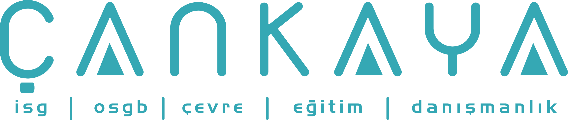 İŞBAŞI İSG KONUŞMALARI(TOOLBOX TALKS) No:  122                     			        Sayfa No: 1/2                                                                                                   TEMEL ELEKTRİK BİLGİLERİSizi elektrikçi olarak görmüyoruz ve sizden elektrikle ilgili tamiratların nasıl yapılacağını bilmenizi beklemiyoruz.  Ama elektrik çarpmasına karşı kendinizi korumanız için bilmeniz gereken bazı noktalar vardır.Bilmeniz gereken ilk şey, hayat ve ölüm arasındaki farkı yaratan bir devredeki elektrik akımının miktarı değildir. Bu farkı yaratan elektrik akımının vücudunuzun hayati bölgelerinden geçmesidir.Çok yüksek gerilimle çalışan bir makinenin yakınında çalışabilirsiniz. Eğer makine topraklanmış ve düzgün sigortalar tarafından korunuyorsa ve enerjili bağlantılardan uzak duruyorsanız güvendesiniz demektir. Makineye dokunmak zorundaysanız, ellerinizin kuru olduğundan ve çalıştığınız zeminin kuru olduğunuzdan emin olun.Diğer taraftan, ıslak bir zeminde veya su borusu, radyatör gibi şeylerin üzerinde iseniz ve ıslak ellerle temas ediyorsanız 110 volt ile çalışan evinizdeki aydınlatma devresi bile öldürücü olabilir.Burada elektriksel tehlikelere karşı sizi güvende tutacak bazı öneriler var: Çalışma alanınıza yakın herhangi bir elektrikli cihazdan kıvılcım çıkıyorsa, aşırı ısınma varsa veya duman görürseniz kendiniz tamir etmeye çalışmayın. Akımı kesin ve rapor edin. Eğer yetkili değilseniz ve kullanma talimatını bilmiyorsanız tüm elektrik anahtarları, sigorta kutuları ve diğer cihazlardan uzak durun.  Tamamen anladığınızı düşünseniz bile eski bir deyişi hatırlamanızda fayda vardır, "Az bilgi tehlikeli bir şeydir." Sigortaları değiştirmeye yetkiliyseniz size verilen talimatları katı bir şekilde takip edin. Görünüşte zararsız olan bir değişim bile ölümcül olabilir. Asla sigortaları köprülemek için çivi veya başka herhangi bir metal kullanmayın. Sigorta bir elektrik devresi için en iyi güvenlik cihazınızdır. Nemli bir ortamda çalışıyorsanız, zemindeki  bazı metallere (su ve ısıtma boruları) temas ediyorsanız ve herhangi bir elektrikli ekipman (elektrikli el aletleri veya uzatma ışıkları dahil) kullanmak zorundaysanız ÖNCELİKLE AMİRİNİZDEN ÇALIŞMA İZNİ ALIN. Hiçbir ekipman basit değildir ve aptallar gibi hareket edersek zarar görürüz.Bu kuralı unutmayın – Size verilmeyen herhangi bir elektrik işiyle uğraşmayın.  Eğer elektrik işi yapmaya yetkiniz varsa eğitimini aldığınız şekilde yapın, başka yollar denemeyin.İŞBAŞI İSG KONUŞMALARI(TOOLBOX TALKS)No:  122                                                                                                                       		      Sayfa No: 2/2                                                                                                   ELECTRICITY BASICSWe aren't supposed to be electricians, and we don't expect you to know how to handle electrical repairs. But there are a few facts about electricity you ought to know to guard yourselves against electrical shock.The first thing is this — it isn't the amount of electricity in a circuit that makes the difference between life and death to you. What makes the difference is the amount of current that runs through the vital parts of your body.For instance, you can work around a machine powered by very heavy voltage with complete safety if you stay away from the energized connections, if the machine is well grounded and properly protected by fuses. If you must touch equipment, make sure your hands are dry and your feet are on dry floor.On the other hand, even the 110 volt power in your home electric light circuit can kill if you contact it with wet hands and are in contact with a ground return such as wet floor or a water pipe or radiator.Here are some suggestions that will keep you safe from electrical hazards:1. If any electrical device near your work area sparks, overheats or smokes, don't try to repair it yourself. Shut it off and report it.2. Stay away from all electrical switches, fuse boxes, or other devices unless you have been authorized to handle them and instructed in their use. Even if you think you understand them completely, it's better to remember the old saying, "A little knowledge is a dangerous thing."3. If you are authorized to replace fuses, follow the operating instructions you've been given faithfully. An apparently harmless variation may be deadly. And never bridge a fuse with a nail or other metal — the fuse is your best safety device on any electrical circuit.4. When you must use any electrical equipment (including portable electrical tools or extension lights) in a situation where there is a lot of moisture around or where you have to contact grounded metal (particularly water or heating pipes) GET CLEARANCE FROM YOUR SUPERVISOR FIRST.No equipment is foolproof, and if we try acting like fools we can be hurt.Remember this rule — don't tackle any electrical job you haven't been assigned to, and don't do any electrical job you have been assigned to any other way than the way you've been trained to do it.